Приложение  №1 к договору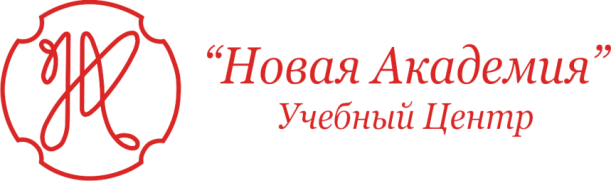 От «__» __________20__ г.Заявка на обучение в Учебном центре «Новая Академия»Прошу провести обучение сотрудников нашей организации по следующим программам:Ксерокопия (скан) документа об образовании и карточка предприятия (реквизиты) прилагаются.Руководитель _________________________________________         М.П.                                                                                           Генеральному директору ООО «Новая Академия»Василенко Евгению ВитальевичуОт _____________________________________      _____________________________________№ФИО ДатарожденияДолжностьОбразование (Серия и номер диплома/аттестата, кем и когда выдан)СНИЛСПрограмма обучения